世界知识产权组织表演和录音制品条约（WPPT）大　会第十七届会议（第8次例会）2017年10月2日至11日，日内瓦报　告经大会通过本大会涉及统一编排议程（文件A/57/1）的下列项目：第1、2、3、4、5、6、10、12、30和31‍项。关于上述各项的报告均载于总报告（文件A/57/12）。玛丽亚·伊内斯·罗德里格斯女士（阿根廷）当选为大会主席；于慈珂先生（中国）和佐尔坦·奈迈沙尼先生（匈牙利）当选为副主席。[文件完]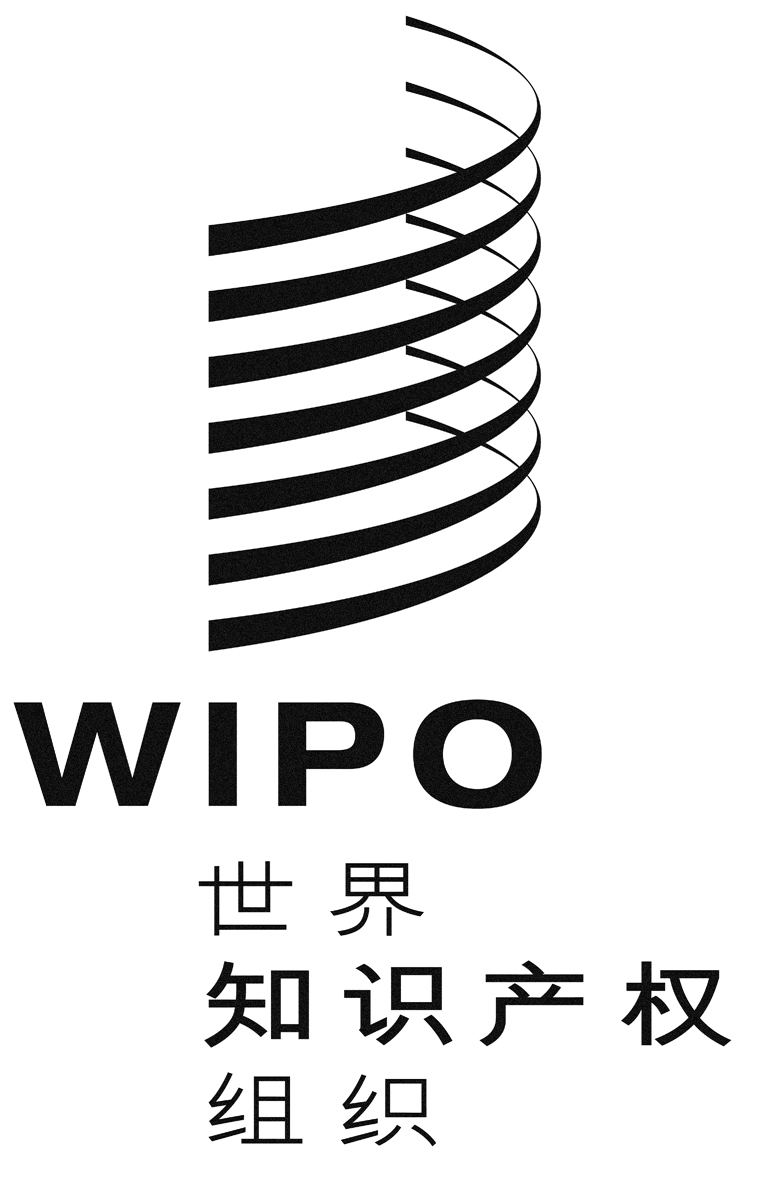 CWPPT/A/17/1WPPT/A/17/1WPPT/A/17/1原 文：英文原 文：英文原 文：英文日 期：2017年12月14日  日 期：2017年12月14日  日 期：2017年12月14日  